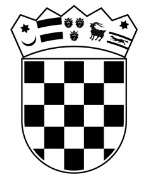 REPUBLIKA  HRVATSKA OPĆINSKI SUD U MAKARSKOJKOMISIJA ZA PROVEDBU OGLASABroj: 7 Su-378/2021-43Makarska, 29. prosinca 2021.g.  RANG LISTA KANDIDATAprema ukupnom broju bodova ostvarenih na testiranju i intervjuuza radno mjesto administrativni referent – sudski zapisničar (dva izvršitelja)(članak 15. Uredbe o raspisivanju i provedbi javnog natječaja i internogOglasa u državnoj službi (NN 78/17 i 89/19)      						   Komisija za provedbu javnog natječajaR.br.KandidatPisani test Prijepis i diktatRazgovor s komisijom Ukupno 1.  A.G.8810262.A.J.57,51022,53.  Ž.K.57,5 921,5